A P R O BPOSTAREA PE PORTALUL HUBŞI AFIŞAREA LA SEDIUL I.P.J. BACĂUÎ. ŞEFUL INSPECTORATULUIComisar-șef de polițieCIOBOTICI SILVIUA N UN Ț       Se revine în parte la Anunțul nr. 785461 din 11.01.2024, la Concursul organizat de Inspectoratul de Poliție Județean Bacău, pentru ocuparea funcției de șef birou – Biroul Control Intern - Inspectoratul de Poliție Județean Bacău, poziția 55 din statul de organizare al unității, cu recrutare din sursă internă, din rândul ofițerilor de poliție, astfel:              a) La Bibliografia recomandată, capitolul intitulat Aspecte de ordin general, se înlocuiește: - Legea nr. 286/2009 privind Codul penal, cu modificările și completările ulterioare, Partea generală - Titlul II, Titlul III/ cap. I și cap. II, Titlul IV, Titlul V, Titlul VII, Titlul VIII, Partea specială - Titlul I, Titlul II, Titlul III/ cap. I, Titlul VII cap. II, III și Titlul VIII și Titlul IX;cu- Legea nr. 286/2009 privind Codul penal, cu modificările și completările ulterioare, Partea generală - Titlul II, Titlul III/ cap. I și cap. II, Titlul IV, Titlul VII, Titlul VIII, Partea specială - Titlul I, Titlul II, Titlul III/ cap. I, Titlul V, Titlul VII cap. II, III și Titlul VIII și Titlul IX.b) La Bibliografia recomandată, capitolul intitulat Structura de securitate, se înlocuiește:- O.m.a.i. nr. S/389/17.02.2003 pentru aprobarea Ghidului de clasificare a informațiilor în Ministerul Afacerilor Interne, precum și a Listei cu informații secrete de serviciu în Ministerul Afacerilor Interne, declasificat;cu- O.m.a.i. nr. S/389/17.02.2003 pentru aprobarea Ghidului de clasificare a informațiilor în Ministerul Afacerilor Interne, precum și a Listei cu informații secrete de serviciu în Ministerul Afacerilor Interne, declasificat, modificat prin O.m.a.i. nr. S/66 din 23.04.2009, declasificat, pentru înlocuirea Anexei nr. 2 la Ordinul ministrului de interne nr. S/389/17.02.2003.PREŞEDINTELE  COMISIEI DE CONCURSMEMBRI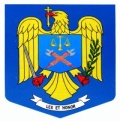 